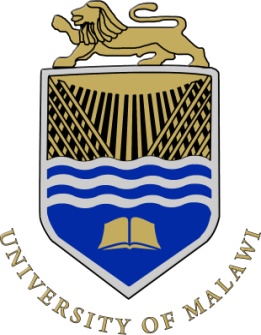 COLLEGE OF MEDICINERESIDENCY AGREEMENT FOR STUDENTS1.	IntroductionThis accommodation is allocated to you as a consequence of your successful application for accommodation at the College of Medicine and it is agreed that you will be required to give up the accommodation at the end of each academic year. Subleasing and hosting of unregistered student or visitor is not acceptable. Anyone found hosting or subleasing an outsider or a fellow student, shall be immediately evicted from the hostels. 2.	Terms of ResidencyThe length of the residency is one academic year.  The dates of the academic year are communicated to students in the academic calendar.  During semester holidays, students will be requested to handover keys in order to allow for maintenance. Any payment on accommodation is not refundable.3.	Leaving CampusStudents must inform the Hostel Supervisor if they have decided to stay out of campus temporarily or permanent.  No part of the accommodation should be subleased to the opposite sex, fellow student or outsider who was not allocated in that room.  Leaving of keys to fellow student or outsider whilst away is not permitted.  Keys must be handed over to the Hostel Supervisor where necessary.4.	Reallocation to Alterative AccommodationA student may have to accept a room other than the one mentioned in the offer if necessary and the reasons for reallocation will be explained in the letter.  This would apply in particular where a student, who does not need designed for disabled access, has been allocated such a room and this room is later required by a student who needs this facility.  A student who has been allocated a single room may be required to move to a shared room to pave way for another student who may need a single room. When going for practical’s belongings must be taken away or pay for keeping belongings.5.	Health SafetyStudents are required to familiarize themselves with the Colleges regulations and practices as they relate to health and safety.  Tampering with the safety and detection equipment is illegal and threatens the safety of all residents.  Any individual found to have tampered with the fire safety will be reported to the College authorities for disciplining.6.	Non-Smoking Policy in ResidencesThere is a non-smoking policy operating throughout the hostel system.  Residents are not allowed to smoke in any part of the residence or to allow any guest or visitor to smoke in any part of the residence.7.	Candles/FireworksThe use of candles is allowed only in situation of blackouts.  Candles must be lit off once electricity has returned.  Students will be liable for damages caused by negligent use of candles.  The presence and setting off fireworks is strictly not permitted in all hall of residence.8.	FirearmsThe presence of firearms, replicas or any offensive weapon or parts of a weapon/firearm is strictly prohibited.  Offenders will be handed over to the police for onwards action based on Public Act.9.	Prohibited Electrical EquipmentThe use of all high powered electrical equipment e.g. heaters, refrigerators, microwaves, electrical rings and cooking apparatus of any kind is prohibited.  Small electrical appliances for use must be certificated as safe for use before being brought into the residence.10.	Sports EquipmentCertain sports equipment may also constitute an offensive weapon in the wrong hands (equipment for the following games, archery and fencing).  Students are not allowed to bring these items into residences without receiving prior permission to do so and comply with the procedures laid down for the safe storage and transportation of these items.  Students wishing to bring such items into a residence should contact the Hostel Supervisor in the first instance.  Confirmation will also be required the Sports Centre that the student is a bona fide user of this equipment within an official College club.  If in doubt whether any item constitutes an offensive weapon, seek advice from an appropriately qualified person.11.	 Cooking in the HostelsStudents are not permitted to cook in the hostel or anywhere near the rooms.  Those found cooking will immediately lose the resident status and will be asked to vacate the hostels immediately and rentals will be forfeited.12.	DisciplineThe Hostel Supervisor is empowered to take disciplinary action against students who have behaved in any way prejudicial to the good order and smooth running of the hostels and to confiscate any item, which he/she believes may be prejudicial to good order and the safety of the residents.  In taking such action the Hostel Supervisor has the power to fine students, to require them to make good the cost in whole or part of any damage caused and, in serious cases, to recommend to the Registrar for disciplinary action through appropriate committees.13.	Individual Responsibility For Rooms And Communal Areas, Study 	BedroomsWhere damage occurs in an individual bedroom that is not commensurate with fair wear and tear, the occupant(s) of that room will be invoiced for the damage.  The occupants should expect to be charged for the repair/replacement except in cases where they can demonstrate that they are not responsible for the damage.  Each resident is responsible for the behaviour of his/her guests while the guest is in the residence within the prescribed times as stipulated in both UNIMA and College regulation and for any damage that the guest may cause.Students are not permitted to remove any college furniture or fitments from their rooms. If that so happens the accommodation committee shall factor this when considering their accommodation applications.  Any furniture that is arranged during the students’ occupancy must be returned to its original position at the end of the year.14.	Absence from ResidenceStudents must inform the Hostel Supervisor if they intend to be absent from the Hostel overnight or for a longer period, and furnish him/her with a note in writing in of their proposed whereabouts.  They must make sure their absence is recorded.15.	Loss and Damage to PropertyThe University Authorities accept no responsibility whatsoever for the loss of/or damage to any motor vehicles of whatever description or to bicycles parked on property belonging to the University.16.	PetsResidents are not allowed to keep pets of any description in their rooms or anywhere in the residence.17.	Noise ManagementResidents and their guests are expected to show due consideration for their roommates, neighbours and other students in respect of noise and appreciate that everyone has a different lifestyle.  This is particularly important during the examination preparation weeks and examination weeks.  Any Student who will perpetually cause noise should lose his or her tenancy.18.	Anti-Social BehaviourYou or your visitors must not do anything which causes or is likely to cause a nuisance or annoy someone else.  We will investigate any complaints of nuisance or harassment and take appropriate action.